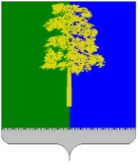 Муниципальное образование Кондинский районХанты-Мансийского автономного округа – ЮгрыАДМИНИСТРАЦИЯ КОНДИНСКОГО РАЙОНАПРОТОКОЛ №3заседания Совета по содействию занятости населенияот 30 сентября 2014 года                                                     пгт. МеждуреченскийПредседательствовал:Н.Е. Федингин – заместитель главы администрации Кондинского района, заместитель председателя Совета по содействию занятости населения администрации Кондинского районаПрисутствовали члены Совета:Т.В. Каспшицкая – председатель комитета по экономической политике администрации Кондинского районаВ.В. Балина – начальник отдела по развитию предпринимательства и торговли администрации Кондинского районаА.Н. Мисяков – временно исполняющий обязанности заместителя начальника  полиции по охране общественного порядка отдела МВД России по Кондинскому районуТ.В. Просвирнина – директор казенного учреждения Ханты-Мансийского автономного округа – Югры  «Междуреченский центр занятости населения»Л.Е. Гулякина - начальник управления социальной защиты населения по Кондинскому району Департамента социального развития ХМАО-Югры И.Г. Малышева – специалист-эксперт отдела по труду и социальному партнерству комитета по экономической политике администрации Кондинского района, секретарь СоветаПриглашенные:Л.В. Моисеева – начальник филиала по Кондинскому району Федерального казенного учреждения уголовно – исполнительной инспекции Управления Федеральной службы исполнения наказаний России по ХМАО – ЮгреВ.К. Зольколин – глава администрации сельского поселения Леуши1. О ситуации на рынке труда в районе и ходе реализации программ, направленных на содействие занятости населения в 2014 году (Т.В. Просвирнина) Решили:Информацию принять к сведению.2. О квотировании рабочих мест в организациях района для граждан, освободившихся из мест лишения свободы, граждан, осужденных к условной мере исполнения наказания, к исправительным или обязательным работам (Т.В. Каспшицкая, Л.В. Моисеева, А.С. Заречук)Решили:2.1.  Информацию принять к сведению.3.  О мерах, направленных на снижение уровня общей безработицы и расширение возможностей занятости населения в городских (сельских) поселениях, в том числе об опыте работы в поселениях комиссий по содействию занятости населения (В.К. Зольколин)Решили:3.1.  Информацию принять к сведению.4. О ходе исполнения решений протокола Совета по содействию занятости населения от 26 июня 2014 года №2 (Т.В. Каспшицкая)Решили:4.1. Считать поручения, предусмотренные пунктом 2.2,  2.3, 3.2, 7.2, 8.4 протокола Совета по содействию занятости от 26 июня 2014 года №2,  исполненными в срок. Председательствующий,заместитель главы администрации района                                  Н.Е. Федингин